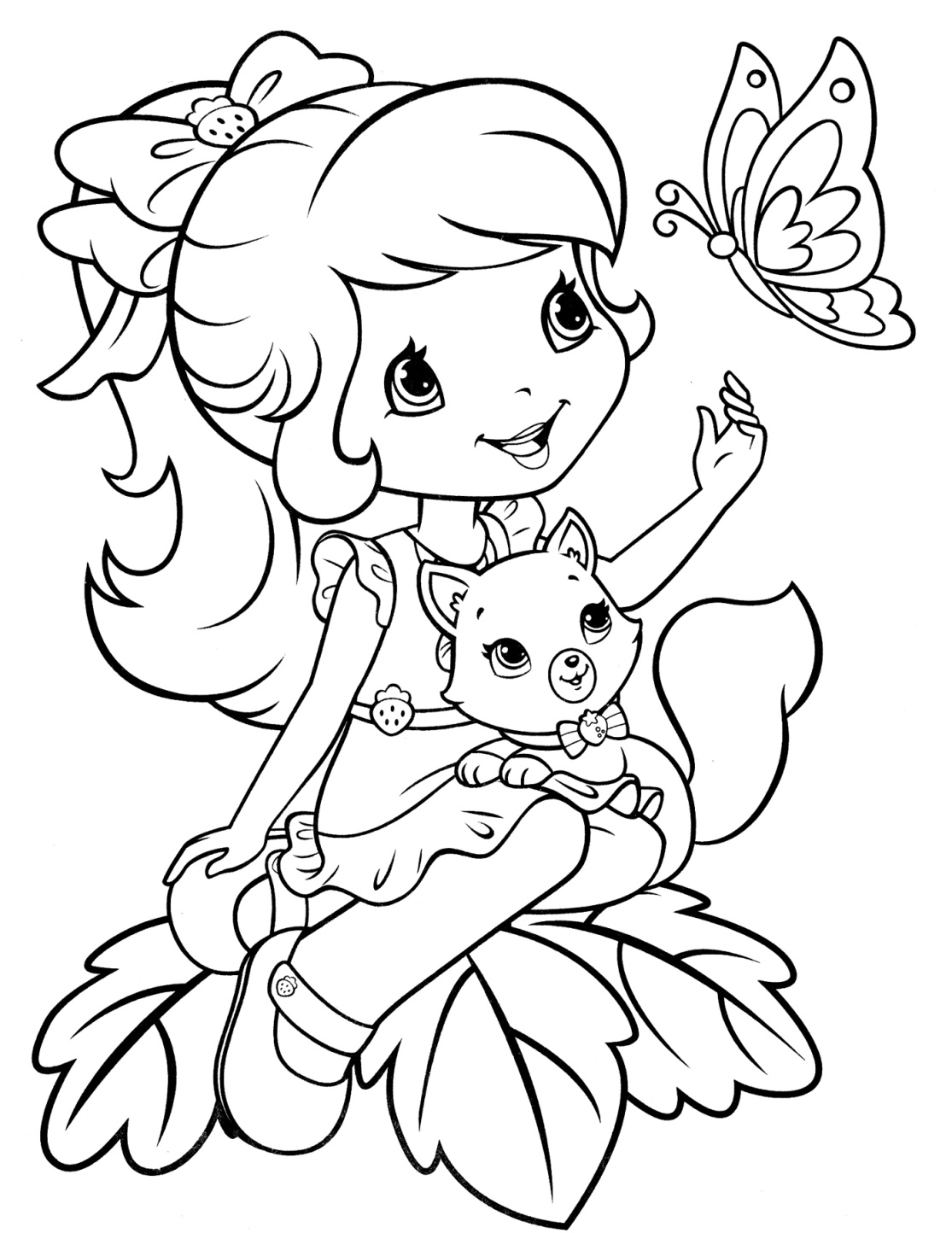 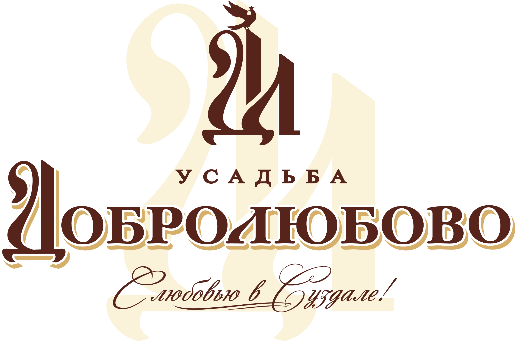 Детское менюПельмешки Полезные 1/150/30 250 р.Котлетка куриная с гарниром на выбор:1/100/150/25 250 р.макароны 1/150гречка 1/150картофельное пюре 1/150Картофельное пюре 1/150  150 р.Картофель фри 1/150  150 р.Творожники с вареньем 180 р.Макарошки с сыром 150 р.Суп-пюре с тыквой 1/300 180 р.Картофель фри с сосисками 1/100/150 250 руб.